Oración de la mañana – 08 de mayo 2019Beato H. Henri Vergès – Mártir en ArgeliaH. Henri: Testigo del amor de Cristo+ Motivación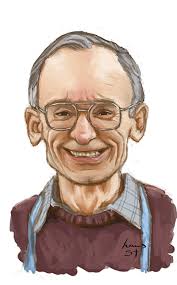 Todo era claridad en él, comenzando por su escritura, tan pura en la forma y en el estilo. Todo era un pretexto para que él glorificara al Creador. Un verdadero Francisco de Asís: la alabanza y la acción de gracias eran sus dos formas privilegiadas de oración. Unámonos en esta celebración de nuestro hermano Henri Vergès Mártir de Argelia.+ Saludo mariano+ Ofrecimiento del díaSeñor Jesús que hoy y siempre podamos decir como el hermano Henri: “Me he entregado a ti para ser entregado en ti y contigo, todo entero al Padre, en el amor. Que mi voluntad sea la voluntad del Padre sobre mí.  Ser la pequeña flor que abre allí donde el Señor la ha plantado o trasplantado en la tierra de los hombres, pero siempre regado por el agua de vida del Espíritu Santo. En todo y siempre sé un sí y dentro del sí de Jesús, como María Nuestra Buena Madre, para que pueda cumplir día a día hasta el fin.+ Te seguiré (escuchado)Te seguiré a donde me lleves,sin adelantarme, sin forzar el paso.Sabiamente ignorante, iré donde no sé.Puesto el corazón en ti, te seguiré.+ Meditación A petición del H. Basilio Rueda, Superior general, Henri escribió una autobiografía, fechada el primer domingo de Adviento de 1978. He aquí el final: “Historia de amor ... Dios sea bendito, y también La Virgen María, por haberme llamado, por haberme dado la gracia de la fidelidad sencilla, a la que intento responder lo mejor que puedo. Gracias a mis hermanos, que me han permitido, por su fidelidad, a veces por su debilidad, poder contestar mejor a la llamada de Dios. Teniendo en cuenta también a algunos que han dejado el Instituto y que me son aún muy queridos...Misterio...Gracias a mis padres, a mi familia, a tantos amigos sobre todo sacerdotes y religiosos(as) que me han entrenado en este camino del Amor. Historia de Amor que continúa. Y que el buen Dios nos dé la gracia de serle fieles. Fiat, Magníficat”.+ Tiempo de interiorización y ecos… + Preces. Nos unimos a la oración de nuestro hermano Henri, “mártir de la esperanza” y confiados al igual que él nos dirigimos al Señor diciéndole: Escúchanos Señor.La medida de nuestros sufrimientos es la medida de nuestra acción en las vidas.  A sus amigos Jesús ofrece su cruz. Concédenos vivir de ti y en ti de modo que las personas que entren en contacto con nosotros entren en contacto contigo. R/Haz que tu hijo Jesús sea nuestro amigo, hermano, santidad y el Todo de nuestra vida. Que Él sea nuestra vida, nuestra respiración y nuestra fuerza. R/Que la llama de nuestra fe arda en nuestro corazón. Y que irradie a través de nuestro ser. R/Que Cristo se haga presente a través de nuestras vidas. Y que la cruz continúe apareciendo en nuestro camino como la luz que nos guía. R/…Agradecidos con el Señor y confiando en que nos escucha, nos atrevemos a decir: Padre Nuestro+ Oración final. Padre Santo, el H. Henri Vergès ha entregado su vida, tras las huellas de Jesús, en la paciencia de la vida cotidiana,
siempre disponible a tu voluntad. En medio de los jóvenes, fue un hombre de fe y de bondad, servidor de los más pobres y excluidos, testigo auténtico del amor de Cristo.A su ejemplo, haz de nosotros hombres y mujeres de diálogo con nuestros hermanos del Islam y de otras religiones, en la discreción y el respeto. Que la alegría pacífica y sencilla que él manifestaba, fruto de su sencillez de vida
y de su proximidad a María, viva en nosotros y lleve hacia tu Iglesia a los que pones en nuestro camino.Te lo pedimos por Jesús, tu Hijo, nuestro Señor y nuestro hermano. Amén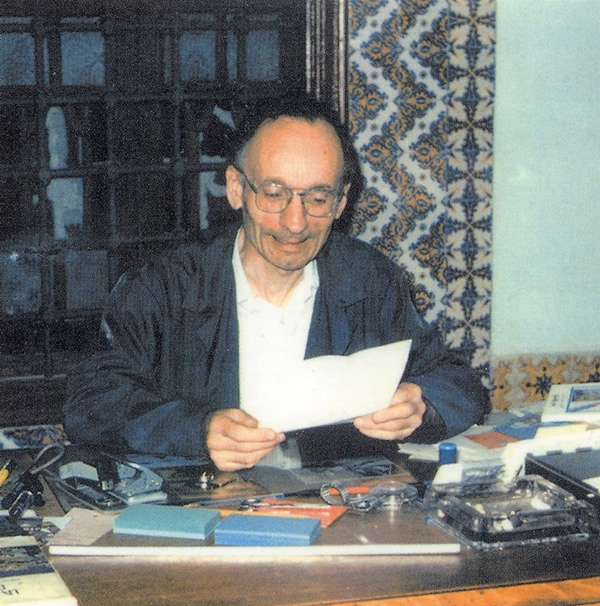 